BAB IIIKERANGKA KONSEP3.1	Kerangka KonsepKerangka konsep pada penelitian dapat digambarkan seperti bagan pada gambar sebagai berikut:Terapi Kognitif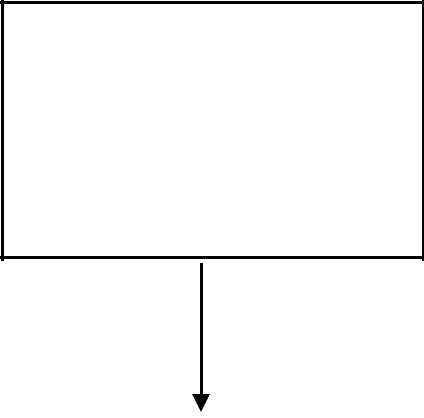 Kecemasan Mahasiswa1. Teknik restrukturisasi kognitifTingkat Akhir                         2. Teknik penemuan fakta- fakta 3. Teknik penemuan alternative4. Decatastrophizing5. Reframing6. Thought Stopping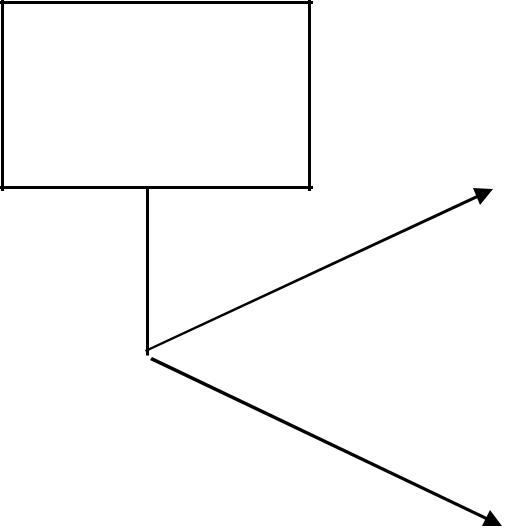 Zung Self-Rating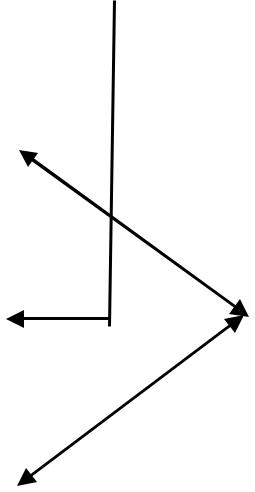 Anxiety Scale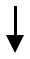 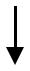 : Variabel yang diteliti: Variabel yang tidak diteliti: Mempengaruhi variabel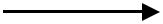 Bagan 3.1Kerangka Konsep3.2	HipotesisHipotesis penelitihan ini adalah : H1 Ada pengaruh terapi thought stopping terhadap tingkatkecemasan mahasiswa tingkat akhir.15Pre TestTingkat KecemasanTingkat Kecemasan1.RinganIntervensi1.Ringan2.Sedang3.Berat4.PanikPost Test